Page 1 of 1documentos Contratación No. 2020CD-000164-PROVCM.Componentes Electronicos San José <c.electronicos@gmail.com>Mié 1/4/2020 19:18Para: Yensy Chaves Léon <ychavesl@Poder-Judicial.go.cr>  4 archivos adjuntos (2 MB)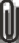 220CD-000164-PROVCM Cotización.pdf; Certificación Componentes Electrónicos.pdf; Regimen Simplificado.pdf; Declaración Jurada001.jpg;Buenas tarde, adjunto oferta y documentos solicitados. Muchas Gracias--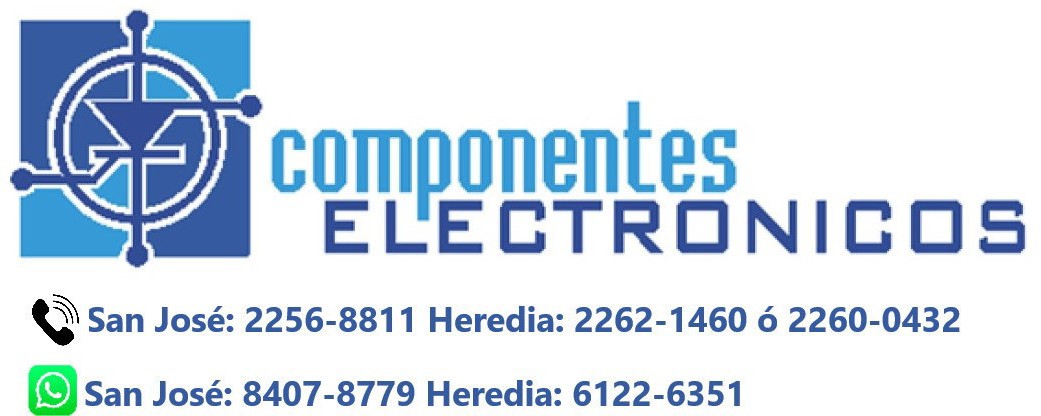 https://outlook.office365.com/mail/inbox/id/AAQkADE5MmFkOGI3LTRkMTctNDg4...	2/4/2020COMPONENTES  ELECTRONICOS DE COSTA RICA, S.A.	FACTURA PROFORMACédula Jurídica 3-101-181-791Fecha:	01/04/2020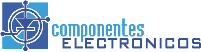 N.º de factura proforma:	CTP001265San José, Calle 1 Avenida 7 y 9	Cliente:El CarmenTeléfono: 2256 8811CORTE SUPREMA DE JUSTICIA - PODER JUDICIALContratación Directa 2020CD-000164-PROVCM300Porta Fusible Plástico ( tipo ATC) para usoen sistemas eléctricos automotrices 12v 30amperios₡1 795,00₡538 500,00--------------------------ul--------------------Valido 25 días hábiles apartir del 01/04/2020 Garantía: 6 mesesCon certificado Pymes.Inscrito Régimen Tibutario Simplificado Autorizado mediante oficio 11-97-del 12 de agosto de 1997.SUBTOTAL	₡538 500,00IVA INCLUIDO	₡-OTROS	₡-Page 1 of 1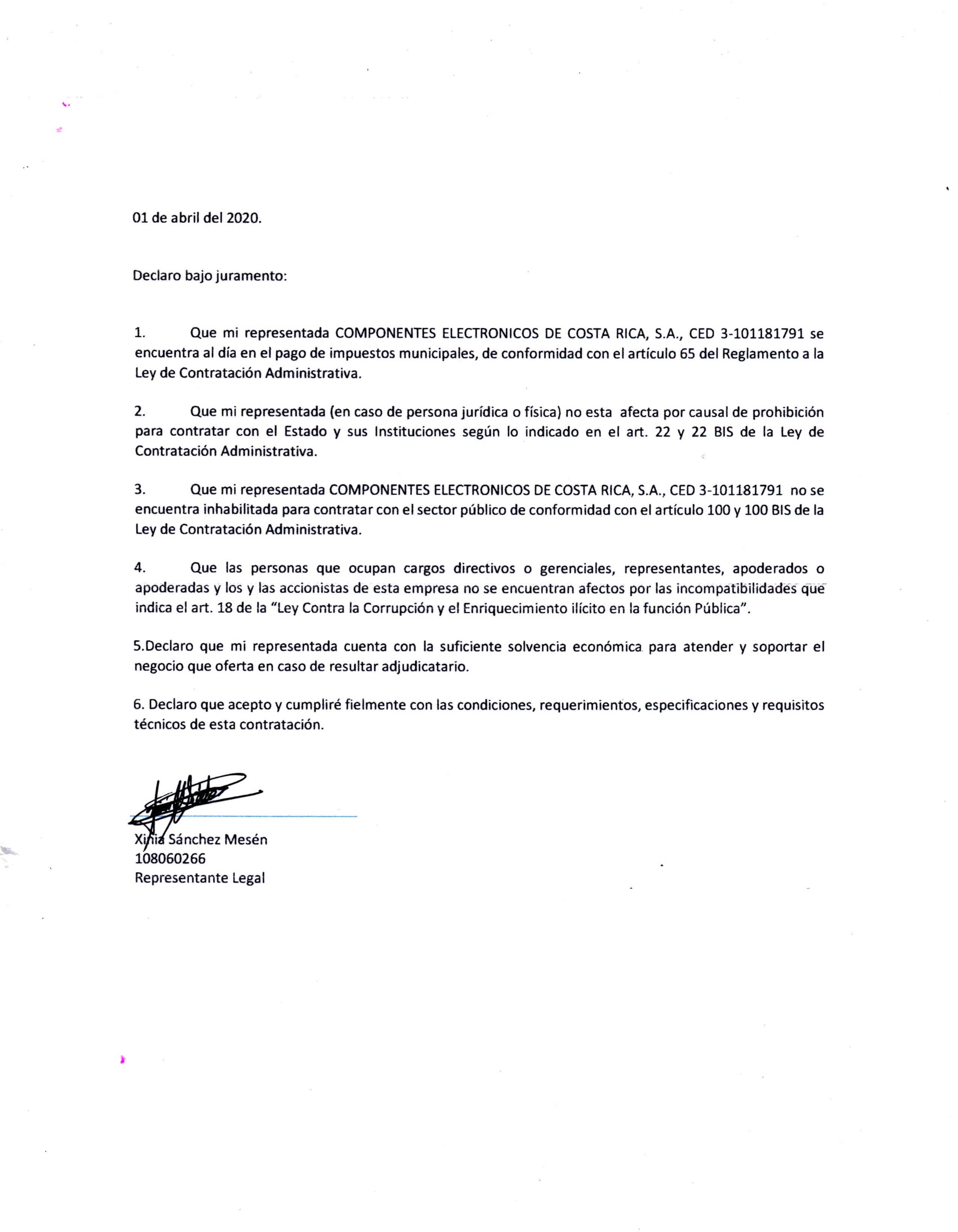 REPUBLICA DE COSTA RICA REGISTRO NACIONAL CERTIFICACION LITERALNUMERO DE CERTIFICACION: RNPDIGITAL-693021-2020 PERSONA JURIDICA: 3-101-181791DATOS GENERALESRAZON SOCIAL O DENOMINACION: COMPONENTES ELECTRONICOS DE COSTA RICA SOCIEDAD ANONIMAESTADO ACTUAL: INSCRITACITAS DEL ANTECEDENTE: TOMO: 0932 FOLIO: 230 ASIENTO: 00276DOCUMENTO ORIGEN: TOMO: 428 ASIENTO: 2778 FECHA INSCRIPCION / TRASLADO: 11/11/2008DOMICILIO: SAN JOSE-SAN JOSE CALLE PRIMERA, ENTRE AVENIDAS 7 Y 9, NUMERO 760.OBJETO/FINES (SINTESIS): EXPLOTACION DE ESTABLECIMIENTOS COMERCIALES, IMPORTACION, EXPORTACION DE PRODUCTOS, REPRESENTACION, RECIBIR FIDEICOMISOS, DAR FIANZAS Y GARANTIAS A FAVOR DE TERCEROS.PLAZO DE LA ENTIDAD JURIDICA: INICIO: 20/02/1996 VENCIMIENTO: 20/02/2096NUMERO LEGALIZACION: 4061009347927FECHA LEGALIZACION:06/08/2012CONFORMACION DEL CAPITAL O PATRIMONIOFECHA DE INSCRIPCION: 11/11/2008 TIPO DE CAPITAL: SUSCRITO Y PAGADO TIPO DE MONEDA: COLONESCLASE DE ACCION O TITULO: ACCIONES COMUNES Y NOMINATIVASCANTIDAD TITULOS: 30 MONTO: 1,000.00 TOTAL: 30,000.00NO EXISTEN MAS REGISTROS DE CAPITAL/PATRIMONIO PARA LA PERSONA JURIDICAADMINISTRACIONPLAZO DE DIRECTORES Y/O PRORROGAS: LA JUNTA DIRECTIVA Y EL FISCAL DURARAN EN SUS CARGOS POR TODO EL PLAZO SOCIAL.LA JUNTA DIRECTIVA NO TIENE FACULTAD PARA OTORGAR PODERESREPRESENTACIONLA REPRESENTACICON JUDICIAL Y EXTRAJUDICIAL DE LA SOCIEDAD ESTARA A CARGO DEL PRESIDENTE Y VICEPRESIDENTE DE LA JUNTA DIRECTIVA CON FACULTADES DE APODERADO GENERALISIMO SIN LIMITE DE SUMA, ACTUANDO CONJUNTAMENTE QUEDAN AUTORIZADOS PARA DELEGAR SUSTUTIR TOTAL O PARCIALMENTE SUS ATRIBUCIONES EN OTRO U OTROS MIEMBROS DE LA JUNTA DIRECTIVA O NO, RESERVANDOSE O NO, REVOCAR SUSTITUCIONES QUE HICIEREN Y HACER OTRAS DE NUEVO SI ASI LO CREYEREN CONVENIENTE. PODRAN OTORGAR TODA CLASE DE PODERES DENTRO DE SUS FACULTADES, REVOCARLOS Y OTORGAR OTROS DE NUEVO A LOS MIEMBROS DE LA DIRECTIVA O NO.NOMBRAMIENTOSJUNTA DIRECTIVAFECHA DE INSCRIPCION: 18/11/2008 CARGO: PRESIDENTEOCUPADO POR: LUIS GUILLERMO SANCHEZ MESEN CEDULA DE IDENTIDAD: 1-0671-0039REPRESENTACION: REPRESENTACION JUDICIAL Y EXTRAJUDICIALVIGENCIA: INICIO: 16/09/2008 VENCIMIENTO: 20/02/2096FECHA DE INSCRIPCION: 11/11/2008 CARGO: VICEPRESIDENTEOCUPADO POR: XINIA SANCHEZ MESEN CEDULA DE IDENTIDAD: 1-0806-0266 REPRESENTACION: REPRESENTACION JUDICIAL Y EXTRAJUDICIAL VIGENCIA: INICIO: 20/02/1996 VENCIMIENTO: 20/02/2096FECHA DE INSCRIPCION: 18/11/2008 CARGO: TESOREROOCUPADO POR: SERGIO RODOLFO SANCHEZ MESEN CEDULA DE IDENTIDAD: 1-0730-0334REPRESENTACION: NO APLICAVIGENCIA: INICIO: 16/09/2008 VENCIMIENTO: 20/02/2096FECHA DE INSCRIPCION: 11/11/2008 CARGO: SECRETARIOOCUPADO POR: MARIA LISETTE BENDAÑA HERRERA CEDULA DE IDENTIDAD: 8-0071-0110REPRESENTACION: NO APLICAVIGENCIA: INICIO: 20/02/1996 VENCIMIENTO: 20/02/2096NO EXISTEN MAS NOMBRAMIENTOS EN JUNTA DIRECTIVA CON REPRESENTACION NOMBRAMIENTOS U OTROS CARGOS DE LA PERSONA JURIDICAFECHA DE INSCRIPCION: 11/11/2008 CARGO: FISCALOCUPADO POR: ROCIO FERNANDEZ UREÑA CEDULA DE IDENTIDAD: 1-0916-0219REPRESENTACION: NO APLICAVIGENCIA: INICIO: 20/02/1996 VENCIMIENTO: 20/02/2096NO TIENE AGENTE RESIDENTE O NO APLICA PARA ESTE TIPO DE PERSONA JURIDICA FIN DE LOS NOMBRAMIENTOS O CARGOS DE LA PERSONA JURIDICANO EXISTE INFORMACION DE PODERES OTORGADOS POR LA PERSONA JURIDICA NO EXISTE INFORMACION DE AFECTACIONES SOBRE LA PERSONA JURIDICANO EXISTE INFORMACION DE MOVIMIENTOS PENDIENTES SOBRE LA PERSONA JURIDICA NO EXISTE INFORMACION DE OBSERVACIONES SOBRE LA PERSONA JURIDICAESTA CERTIFICACION, CUYOS DERECHOS ARANCELARIOS FUERON DEBIDAMENTE CANCELADOS, CONSTITUYE DOCUMENTO PUBLICO CONFORME LO ESTABLECEN LOS ARTICULOS 45.2 DEL CODIGO PROCESAL CIVIL, 5 INCISO D) DE LA LEY DE CERTIFICADOS, FIRMAS DIGITALES Y DOCUMENTOS ELECTRONICOS N.8454, Y EL DECRETO EJECUTIVO N. 35488-J, PUBLICADO EN LA GACETA N. 196, DEL 8 DE OCTUBRE DE 2009. EN DICHO MARCO LEGAL SE ESTABLECE LA OBLIGATORIEDAD DE RECIBIR ESTE DOCUMENTO POR PARTE DE LOS ENTES PUBLICOS Y PRIVADOS, ASI COMO PARA LOS PARTICULARES, EN CASO DE QUE SE LE PRESENTEN PROBLEMAS PARA LA RECEPCION DE ESTE DOCUMENTO Y APLICACION DE SUS EFECTOS LEGALES, SIRVASE COMUNICARLO AL CENTRO DE ASISTENCIA AL USUARIO, TELEFONO. 2202-0888.ESTIMADO USUARIO, EL REGISTRO NACIONAL LE INDICA QUE EL VALOR DE LA PRESENTE CERTIFICACION FUE ESTABLECIDO POR LA JUNTA ADMINISTRATIVA EN LA SUMA DE DOS MIL CUATROCIENTOS OCHENTA Y DOS COLONES CON CINCUENTA CENTIMOS MAS LOS TIMBRES RESPECTIVOS; NINGUNA PERSONA FISICA O JURIDICA PUEDE VARIAR ESE VALOR.EMITIDA A TRAVES DEL PORTAL DE SERVICIOS DIGITALES Y CON DATOS CONSULTADOS A UNA REPLICA OFICIAL DE LA BASE DE DATOS DEL REGISTRO NACIONAL, A LAS 09 HORAS 40 MINUTOS Y 49 SEGUNDOS, DEL 23 DE MARZO DE 2020.PODRA SER VERIFICADA EN EL SITIO www.rnpdigital.com DENTRO DE LOS SIGUIENTES 15 DIAS NATURALES.SI LA CERTIFICACION CONTIENE ALGUNA INCONSISTENCIA EN LA INFORMACION, FAVOR DE CONTACTAR A rnpdigital@rnp.go.cr, PARA DETERMINAR EL ORIGEN DE LA INCONSISTENCIA Y COMPETENCIA DE LA RESOLUCION.Dirección General de Tributación Registro Único Tributario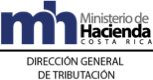 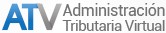 Constancia de Inscripción No.1405185653846Fecha de Inscripción: 01/12/2018El Registro Único Tributario hace constar que el obligado tributario COMPONENTES ELECTRONICOS DE COSTA RICA SOCIEDAD ANONIMA, número de identificación 3101181791, está inscrito en el Régimen Simplificado, según se detalla a continuación:Detalle de las Actividades EconómicasDetalle del Domicilio FiscalCENTRO	SAN JOSÉ - ESTEProvincia: SAN JOSE	Cantón: SAN JOSE	Distrito: CARMENBarrio: NO EXISTE.	Calle: NO EXISTE.	Avenida: NO EXISTE. Otras Señas: 175 MTS NORTE DE RADIOGRÁFICA COSTARRICENSERepresentante(s) Legal(es):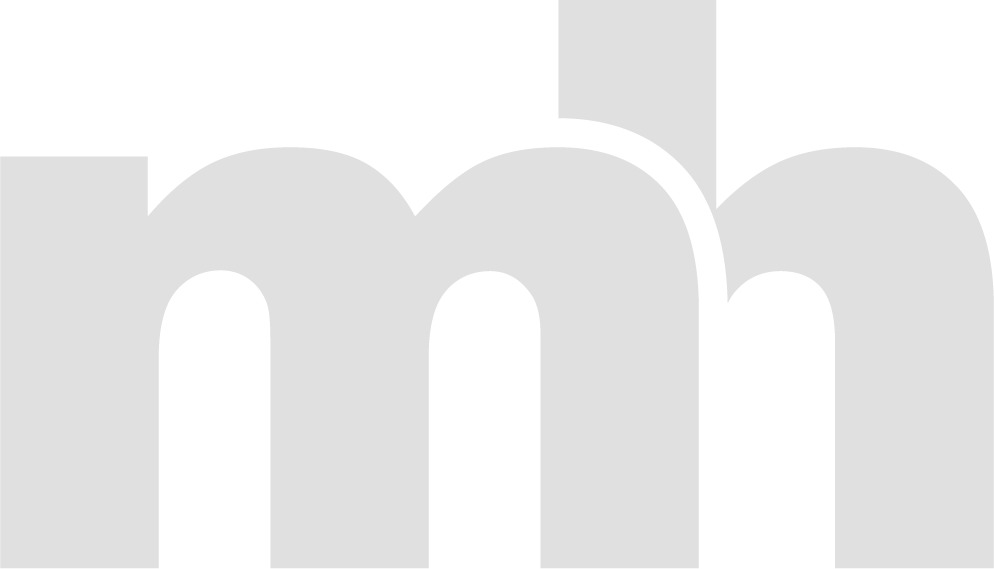 XINIA MARIA SANCHEZ MESEN, CEDULA: 0108060266Cantidad de Sucursales/Agencias registradas: 0Método FacturaciónFACTURA ELECTRONICA ( RECEPTOR ELECTRÓNICO - NO EMISOR )Fecha Inicio método Facturación: 01/12/2018Se extiende la presente el SÁBADO 1 DE DICIEMBRE DEL 2018, a las 8:13:43COLOQUESE EN UN LUGAR VISIBLE.Presentado por medio de la página electrónica de la Administración Tributaria Virtual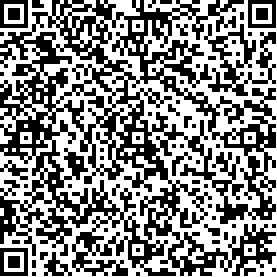 --------------------------------------------------------------------------------------------------------------------------------------------------------------------------------------------------------------------------------- Código de Seguridad: P62N654T-P65UZG3P-46476ZW4-S54R4W4XNombre del o la oferenteCOMPONENTES ELECTRONICOS DE COSTA RICA, S.A.Cédula jurídica/cédula física3-101-181-791Nombre del o la representante legalXinia Sánchez MesénNúmero de teléfono2256-88-11Correo electrónicoc.electronicos@gmail.comMedio oficial de notificación (Indicar la dirección de correo electrónico o el número de fax)c.electronicos@gmail.comNúmero de faxnoNombre de la persona encargada del procedimientoXinia Sánchez MesénNúmero de teléfono de la persona encargada del procedimiento8846-39-52Dirección exacta de la empresaSan José, Calle 1 Avenida 7 y 9 De Radiográfica 150mts NorteRegimen Simplificadosi ( Pymes Comercial)Código de la actividad económicaDescripción de la actividad económicaFecha de inicio de la actividad económicaObligaciones TributariasFactoresClasificaciónPeriodicidad523601COMERCIO AL POR MENOR DE COMPUTADOR AS, ACCESORIOS, MICROCOMP01/12/2018Régimen de Tributación Simplificado0.010 Renta0.020 VentasContribuyenteTrimestral